DECLARACIÓN JURADA – Régimen De Tintas y Papel – Declaración Jurada de Pequeñas CantidadesSeñoresSecretaria de Comercio InteriorDirección Nacional de Reglamentos Técnicos S___________/___________DRef.: Res. ex S.C.I. N° 453/2010, Disp. ex D.N.C.I. N° 26/2012 y Res. ex S.C. N° 685/2015Buenos Aires,Por la presente, y en carácter de DECLARACIÓN JURADA la empresa cuya razón social es , C.U.I.T. N° -  -, cuya actividad económica primaria es , actividad económica secundaria , R.U.M.P. N° RL-  --APN- , con domicilio legal en , Código Postal , Correo Electrónico , representada por , con D.N.I. N° , desempeñando el cargo de , garantizando la veracidad de la información sobre los productos que se detallan seguidamente, en conformidad con lo establecido en los artículos 2° de la Res. Ex S.E.C.I. N° 453/10, 10° de la Disp. Ex D.N.C.I. N° 26/12 y  de la Res. Ex. S.C. N° 685/15, manifiesta que los productos que se detallan seguidamente han sido elaborados de conformidad con los requisitos establecidos en la normativa de referencia.La empresa se compromete a informar si se efectúa un cambio de depósito, dentro de las 48 (cuarenta y ocho) horas siguientes de producido.La información presentada es en carácter de declaración jurada conformada por datos verídicos. Ante cualquier falseamiento, incumplimiento o adulteración de la presente, la empresa será pasible de sanción en el marco del Decreto N° 274/2019 y en sus normas complementarias, modificatorias y accesoriasTOTAL DE PRODUCTOS:  ARTÍCULOSCANTIDAD TOTAL:  UNIDADES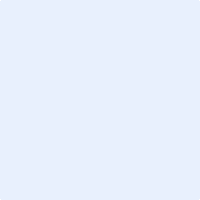 TODOS LOS CAMPOS SON OBLIGATORIOS1 Obligatorio para Etiqueta/s o Caja/s o Estuche/s sin corrugar2 Obligatorio para Publicación/esDOMICILIO DEL DEPÓSITO: DOMICILIO DEL DEPÓSITO: DOMICILIO DEL DEPÓSITO: DOMICILIO DEL DEPÓSITO: DOMICILIO DEL DEPÓSITO: LOCALIDAD: LOCALIDAD: LOCALIDAD: LOCALIDAD: LOCALIDAD: LOCALIDAD: CÓDIGO POSTAL: CÓDIGO POSTAL: CÓDIGO POSTAL: CÓDIGO POSTAL: CÓDIGO POSTAL: PROVINCIA: PROVINCIA: PROVINCIA: PROVINCIA: PROVINCIA: PROVINCIA: TELÉFONO: TELÉFONO: TELÉFONO: TELÉFONO: TELÉFONO: TELÉFONO: TELÉFONO: TELÉFONO: TELÉFONO: TELÉFONO: TELÉFONO: USO/S AL QUE SERÁ/N DESTINADO/S EL/LOS PRODUCTO/S: USO/S AL QUE SERÁ/N DESTINADO/S EL/LOS PRODUCTO/S: USO/S AL QUE SERÁ/N DESTINADO/S EL/LOS PRODUCTO/S: USO/S AL QUE SERÁ/N DESTINADO/S EL/LOS PRODUCTO/S: USO/S AL QUE SERÁ/N DESTINADO/S EL/LOS PRODUCTO/S: USO/S AL QUE SERÁ/N DESTINADO/S EL/LOS PRODUCTO/S: USO/S AL QUE SERÁ/N DESTINADO/S EL/LOS PRODUCTO/S: USO/S AL QUE SERÁ/N DESTINADO/S EL/LOS PRODUCTO/S: USO/S AL QUE SERÁ/N DESTINADO/S EL/LOS PRODUCTO/S: USO/S AL QUE SERÁ/N DESTINADO/S EL/LOS PRODUCTO/S: USO/S AL QUE SERÁ/N DESTINADO/S EL/LOS PRODUCTO/S: N°ÍTEM:PRODUCTO:POSICIÓN ARANCELARIA (a nivel de 12 dígitos/SIM):CÓD. DEL PRODUCTO1,2 /I.S.B.N.2:MARCA1/
EDITORIAL2:MARCA1/
EDITORIAL2:TÍTULO2:ORIGEN:CATEGORÍA (S/ RES S.C. N° 685/2015 ANEXO IV):CANTIDAD:DIMENSIONES: